VROČE – HLADNOEden izmed članov družine gre iz dnevne sobe, da medtem drugi skrijejo znan predmet. Ko se igralec vrne, ga drugi usmerjajo z vzkliki VROČE (če se je predmetu približal) in HLADNO (če se je od predmeta oddaljil).Igro je mogoče igrati tudi pred hišo – v tem primeru predmet skrijemo nekje zunaj.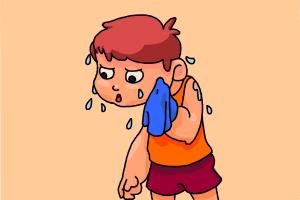 